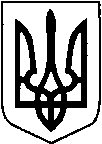 КИЇВСЬКА ОБЛАСТЬТЕТІЇВСЬКА МІСЬКА РАДАVІІІ СКЛИКАННЯ ДВАДЦЯТЬ  ШОСТА      СЕСІЯ                                               Р І Ш Е Н Н Я  12 березня 2024 року                                                             №   1229-26 –VIIІПро підготовку лотів та проведення земельних торгів з набуття права оренди на земельні ділянки З метою впровадження відкритих економічних методів регулювання земельних відносин, розвитку інфраструктури первинного ринку землі, стимулювання ефективного землекористування на засадах ринкової економіки, залучення інвестиції для виконання програм соціально-економічного розвитку міста, враховуючи висновок депутатської комісії з питань регулювання земельних відносин, архітектури, будівництва та    охорони навколишнього середовища, керуючись ст. 124, ст.127, ст. 134-139 Земельного кодексу України, ст. 288.5.3. Податкового кодексу України, п. 34 ст. 26 Закону України «Про місцеве самоврядування в Україні», Тетіївська міська радаВИРІШИЛА:Підготувати документацію та провести земельні торги з продажу права оренди земельної  ділянки на території Тетіївської міської ради Білоцерківського  району   Київської області за межами с. Голодьки:     1.1Внести дану земельну ділянку в перелік ділянок, що виставляються на             земельні торги.Встановити стартову ціну права оренди земельних ділянок в розмірі 50 відсотків від нормативної грошової оцінки.Встановити крок торгів в розмір 1% ( один   відсоток) від стартової ціни лота. 1.4Встановити строк оренди  10 років.Підготувати документацію та провести земельні торги з продажу права оренди земельної  ділянки на території Тетіївської міської ради Білоцерківського  району   Київської області в с. Стадниця     2.1Внести дану земельну ділянку в перелік ділянок, що виставляються на             земельні торги.2.2Встановити стартову ціну права оренди земельних ділянок в розмірі 20 відсотків від нормативної грошової оцінки.2.3 Встановити крок торгів в розмір 1% ( один   відсоток) від стартової ціни лота. 2.4 Встановити строк оренди  10 років.3.Уповноважити  міського голову на укладання договору оренди земельної ділянки з переможцем торгів. 4. Контроль за виконанням даного рішення покласти на постійну депутатську комісію з питань регулювання земельних відносин, архітектури, будівництва та    охорони навколишнього середовища (голова комісії - Крамар О.А.) та на    першого заступника міського голови Кизимишина В.Й.     Секретар міської ради                                                    Наталія ІВАНЮТА№Пл.Кадастровий номерЦільове призначення  Нормативна грошова оцінка на 29.02.202419, 9145 га3224681600:02:001:0044Землі сільськогосподарського призначення , 01.01 для ведення товарного сільськогосподарського виробництва,угіддя (пасовище)43040,76№Пл.Кадастровий номерЦільове призначення  Нормативна грошова оцінка на 01.03.202410,10 га3224686601:01:023:0012Землі промисловості, для розміщення та експлуатації основних, підсобних і допоміжних будівель та споруд підприємств переробної, машинобудівної та іншої промисловості (11.02)164 611,29